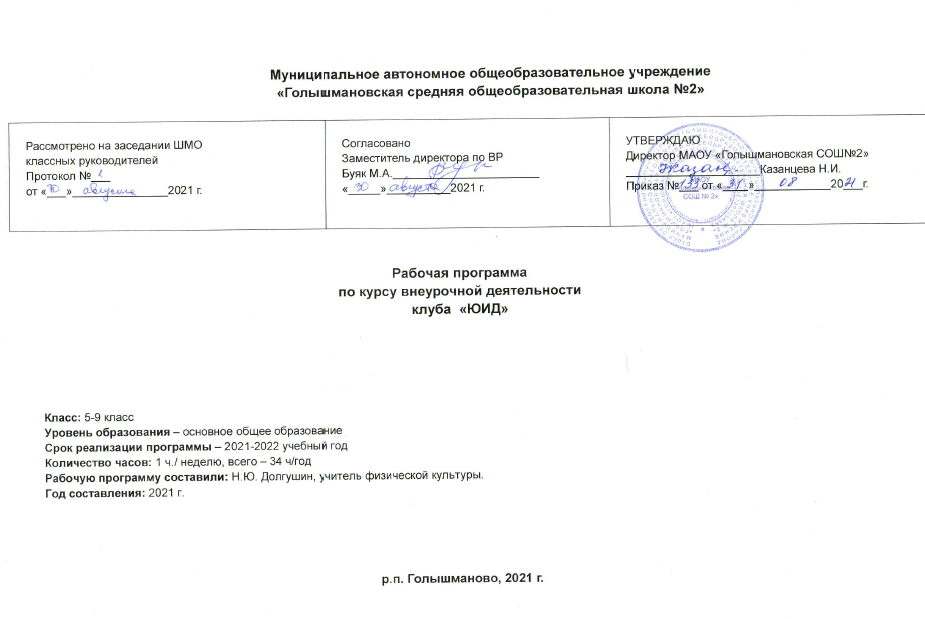 Результаты освоения курса внеурочной деятельностиЛичностными результатами изучения курса является формирование следующих умений:оценивать жизненные ситуации (поступки, явления, события) с точки зрения, соблюдения правил дорожного движения;объяснять своё отношение к поступкам с позиции общечеловеческих нравственных ценностей;в предложенных ситуациях, опираясь на знания правил дорожного движения, делать выбор, как поступить;осознавать ответственное отношение к собственному здоровью, к личной безопасности и безопасности окружающих.Метапредметными результатами изучения курса является формирование следующих универсальных учебных действий:Регулятивные УУД:определять цель деятельности;учиться обнаруживать и формулировать проблемы;устанавливать причинно-следственные связи;вырабатывать навыки контроля и самооценки процесса и результата деятельности;навыки осознанного и произвольного построения сообщения в устной форме, в том числе творческого характера;Познавательные УУД:добывать новые знания: находить ответы на вопросы, используя разные источники информации, свой жизненный опыт;перерабатывать полученную информацию: делать выводы в результате совместной деятельности;Коммуникативные УУД:оформлять свои мысли в устной и письменной форме с учётом речевой ситуации;высказывать и обосновывать свою точку зрения;слушать и слышать других, пытаясь принимать иную точку зрения, быть готовым корректировать свою точку зрения;договариваться и приходить к общему решению в совместной деятельности;задавать вопросыВыполнение задач стоящих перед программой позволит:Сокращение количества ДТП с участием обучающихся МБОУ «АСОШ № 49».Увеличение количества обучающихся, входящих в состав отряда ЮИДПовышение уровня теоретических знаний по ПДД (100 % выполнение программных требований).Освещение результатов деятельности в школьных СМИ (постоянно действующий уголок безопасности дорожного движения)Разработать методические рекомендации для классных руководителей по вопросам профилактики детского дорожно – транспортного травматизма;Внедрить новые инновационные технологии профилактики детского дорожно – транспортного травматизма;Расширить знания учащихся об истории правил дорожного движения;Повысить дорожную грамотность учащихся;Сформировать мотивационно – поведенческую культуру ребенка в условиях общения с дорогой;Повысить ответственность детей за свое поведение на дороге.
Содержание курса внеурочной деятельностиОтряд юных инспекторов движения – добровольные объединения школьников, которые создаются с целью воспитания у них гражданственности, высокой обшей культуры, профессиональной ориентации, широкого привлечения их к организации пропаганды безопасного поведения на дорогах среди детей младшего возраста.Основными задачами отряда юных инспекторов движения являются:активное содействие школе в воспитании учащихся, выработке у школьников активной жизненной позиции.изучение правил, безопасного поведения на дорогах, овладение навыками проведения работы по пропаганде Правил дорожного движения и организация этой работы среди детей.овладение умениями оказания первой помощи пострадавшим при дорожно-транспортных происшествиях.Отряд юных инспекторов движения создается из числа школьников в общеобразовательной школе.Основные направления работыюных инспекторов движенияВоспитание у членов отряда ЮИД преданности своей Родине на героических, боевых и трудовых традициях милиции, формирование у них правосознания, гуманного отношения к людям, чувства товарищества.Углубленное изучение Правил дорожного движения, овладение методами предупреждения детского дорожно-транспортного травматизма и навыками оказания первой помощи пострадавшим при дорожно-транспортных происшествиях, знакомство с оперативно-техническими средствами регулирования дорожною движения.Проведение массово-разъяснительной работы по пропаганде Правил дорожного движения в школе.Участие в смотрах и слетах ЮИД, конкурсах, организация деятельности школьных площадок безопасности движения.Организация работы с юными велосипедистами.Структура и организация работы отрядаюных инспекторов движения.Членами отрядов юных инспекторов движения могут быть учащиеся в возрасте от 10 лет, изъявившие желание активно участвовать в работе отряда ЮИД.Отряд создается при наличии не менее 6 человек.Прием в члены отряда юных инспекторов движения производится на основе устного заявления на сборе отряда.Ожидаемый результатУчащиеся должны:знать:правила дорожного движения, нормативные документы об ответственности за нарушение ПДД;серии дорожных знаков и их представителей;способы оказания первой медицинской помощи;техническое устройство велосипеда.уметь:работать с правилами дорожного движения, выделять нужную информацию;работать по билетам, предложенным газетой «Добрая дорога детства»;читать информацию по дорожным знакам; оценивать дорожную ситуацию;оказывать первую медицинскую помощь пострадавшему;пользоваться общественным транспортом;управлять велосипедом.иметь навыки:дисциплины, осторожности, безопасного движения как пешехода, пассажира, велосипедиста;взаимной поддержки и выручки в совместной деятельности;участия в конкурсах, соревнованиях.активной жизненной позиции образцового участника дорожного движения.Учебно-тематический план.Содержание программы 34 часов.Введение в образовательную программу кружкаТеория.Цели, задачи кружка ЮИД. Утверждение программы. Организационные вопросы (структура отряда, положение, обязанности).История правил дорожного движенияТеория.История и развитие Правил дорожного движения. Информация о первом светофоре, автотранспорте, велосипеде, дорожных знаках.Практика.Составление викторины по истории ПДД в уголок для классов.Изучение правил дорожного движенияТеория.Правила дорожного движения в России. Общие положения. Обязанности пешеходов, водителей, велосипедистов и пассажиров. Проблемы безопасности движения, причины дорожно-транспортных происшествий.Дороги и их элементы. Проезжая часть. Разделительная полоса. Полоса движения.Тротуар. Прилегающие территории. Перекрестки.Границы перекрестков. Пересечение проезжих частей на перекрестках. Населенные пункты.ПДД для пешеходов – правосторонне движение, правила перехода дороги, места перехода проезжей части дороги. Обход стоящего транспорта у обочины. Движение пеших групп и колонн. Регулируемые и нерегулируемые перекрестки. Средства регулирования движения. Знаки.ПДД для пассажиров – виды общественного транспорта, посадочные площадки и дорожные знаки, правила поведения в салоне транспорта, перевоз грузов. Взаимовежливые отношения пассажиров и водителя.Дорожные знаки. Предупреждающие знаки.Дорожные знаки. Знаки приоритета.Дорожные знаки. Предписывающие знаки.Дорожные знаки. Информационно-указательные знаки. Знаки сервиса. Знаки дополнительной информации.Случаи, когда значения временных дорожных знаков противоречат указаниям стационарных знаков. Дорожная разметка и ее характеристики. Горизонтальная разметка.Случаи, когда значение временных дорожных знаков и линий временной разметки противоречат значениям линий постоянной разметки. Вертикальная разметка. Светофорное регулирование. Значение круглых сигналов светофора выполненных в виде стрелок. Пешеходные светофоры для велосипедистов. Светофоры для регулирования движения через железнодорожные переезды (1 часа).Распределение приоритета между участниками дорожного движения. Главная и второстепенная дороги. «Правило правой руки».Действие водителя при запрещающем сигнале светофора (кроме реверсивного) или регулировщика. Приоритет транспортных средств, подающих специальные сигналы. Транспортные средства, оборудованные маячками синего или синего и красного цвета и специальным звуковым сигналом. Транспортные средства, оборудованные маячками желтого или оранжевого цвета. Транспортные средства, оборудованные маячками бело- лунного цвета и специальным звуковым сигналом.Определение регулируемых и нерегулируемых перекрестков. Общие правила проезда перекрестков. Регулируемые перекрестки.Проезд перекрестков, движением на которых управляет регулировщик. Проезд перекрестков со светофорным регулированием.Преимущество трамваев на регулируемых перекрестках. Нерегулируемые перекрестки. Нерегулируемые перекрестки неравнозначных дорог. Нерегулируемые перекрестки равнозначных дорог.Проезд пешеходных переходов. Проезд мест остановок маршрутных транспортных средств. Проезд мимо транспортных средств, предназначенного для перевозки детей.Движение через железнодорожные пути.Приближение к железнодорожному переезду. Места прекращения движения в случаях, когда движение через переезд запрещено. Вынужденная остановка на железнодорожном переезде.ПДД для велосипедистов – дорожные знаки, техническое состояние велосипеда, движение групп велосипедистов. Разметка проезжей части дороги. Остановка и стоянка транспортных средств. Влияние погодных условий на движение транспортных средств. Тормозной и остановочный пути.Дорожные ловушки. Причины ДТП.Меры ответственности пешеходов и водителей за нарушение ПДД.Практика.Решение задач, карточек по ПДД, предложенные газетой «Добрая Дорога Детства».Встречи с инспектором ГИБДД по практическим вопросам.Разработка викторины по ПДД в уголок.Проведение занятия в начальной школе «Азбука дороги», «Сами не видят, а другим говорят».Помощь начальным классам в создании схемы «Безопасный путь: Дом-школа-дом».Участие в конкурсах по правилам ДД.Основы оказания первой медицинской доврачебной помощиТеория.Первая помощь при ДТП. Информация, которую должен сообщить свидетель ДТП. Аптечка автомобиля и ее содержимое.Раны, их виды, оказание первой помощи.Вывихи и оказание первой медицинской помощи.Виды кровотечения и оказание первой медицинской помощи.Переломы, их виды. Оказание первой помощи пострадавшему.Ожоги, степени ожогов. Оказание первой помощи.Виды повязок и способы их наложения. Обморок, оказание помощи.Правила оказания.Практика.Встречи с медицинским работником по практическим вопросам.Наложение различных видов повязок. Оказание первой помощи при кровотечении. Оказание первой помощи при ушибах, вывихах, ожогах, обморожении, переломах, обмороке, сердечном приступе.Транспортировка пострадавшего.Ответы на вопросы билетов и выполнение практического задания.Фигурное вождение велосипедаТеория.Езда на велосипеде, технические требования, предъявляемые к велосипеду. Экипировка. Правила движения велосипедистов. Подача предупредительных сигналов велосипедистом световыми приборами и рукой. Дополнительные требования к движению велосипедистов: Правила проезда велосипедистами нерегулируемых перекрестков.Изучение каждого препятствия отдельно. Правила проезда велосипедистами пешеходного перехода .Движение групп велосипедистов.Препятствия (прохождение трассы):Практика.Прохождение отдельных препятствий на велосипеде.Фигурное вождение велосипеда.Составление памятки: «Юному велосипедисту»  ДИАГНОСТИКАуровня знаний ПДД0 - не справляется с заданиемн (низкий) - справляется с помощью педагогас (средний) - справляется с частичной помощью педагогав (высокий) - справляется самостоятельноМатериально-техническое обеспечение:· учебная площадка по безопасности дорожного движения ОУИнформационное обеспечение:· обзор аналитической информации;· оформление информационных стендов;· банк данных (разработки уроков, беседы для уч-ся, лекции и беседы для родителей, разработки внеклассных мероприятий)· контрольные срезы, тестыНаучно – методическое обеспечение:1. Государственный образовательный стандарт2. Учебный план и учебные программы школы.3. Методические рекомендации по курсу ОБЖ для проведения уроков ПДД.4. Учебники по ОБЖ, ПДД.5. Методические разработки для родителей, обучающихся и педагогов.6. Газета «Добрая Дорога Детства»КАЛЕНДАРНО-ТЕМАТИЧЕСКОЕ ПЛАНИРОВАНИЕРабочей программы повнеурочной деятельности«ЮИД»Класс: 6-7 классУчитель: Долгушин Никита ЮрьевичУчебный год – 2020/2021учебный годр.п. Голышманово 2020 г.Тематическое планирование№ п/пНазвание раздела, темыКоличество часовКоличество часовКоличество часовКоличество часовФормы организации занятийФормы аттестации (контроля)№ п/пНазвание раздела, темыВсегоТеорияПрактикас/рФормы организации занятийФормы аттестации (контроля)1Вводное11беседаИстория правил дорожного движенияИстория правил дорожного движенияИстория правил дорожного движенияИстория правил дорожного движенияИстория правил дорожного движенияИстория правил дорожного движенияИстория правил дорожного движенияИстория правил дорожного движения2История развития автомотоспорта. Проблемы безопасности движения. Отечественные автомобили, мотоциклы, велосипеды. Правила дорожного движения в нашей стране.10,50,5Лекция,практикумЛекция,практикумвыставкаИзучение правил дорожного движенияИзучение правил дорожного движенияИзучение правил дорожного движенияИзучение правил дорожного движенияИзучение правил дорожного движенияИзучение правил дорожного движенияИзучение правил дорожного движенияИзучение правил дорожного движения3Элементарные вопросы теории движения автомобиля – разгон.торможение, занос. Влияние погодных условий на движение автомобиля. Время реакции водителя10,50,5практическаяпрактическаявыставка4Правила дорожного движения. Общие положения. Обязанности водителей и пешеходов.10,50,5Лекция,практикумЛекция,практикумвыставка5Правила дорожного движения. Разметка проезжей части дороги. Места перехода улицы. Перекрестки и их виды.11ЭкскурсияЭкскурсия6Организация дорожного движения. Планирование дорожной сети в городе. Развитие технических средств регулирования. Права и обязанности пешеходов.11Беседа, лекция, дидактические игрыБеседа, лекция, дидактические игры7Практическое занятие с велосипедами на специально размеченной велосипедной площадке11Практикум, дидактические игрыПрактикум, дидактические игры8Правила дорожного движения. Светофорное регулирование движения. Значение сигналов светофора.Сигналы регулировщика.10,50,5Лекция,практикумЛекция,практикум9Правила дорожного движения: дорожные знаки, их группы. Применение аварийной сигнализации.10,50,5Лекция,практикум, дидактические игрыЛекция,практикум, дидактические игрывыставка10Значение дорожных знаков. Установка дорожных знаков.11Беседа, лекцияБеседа, лекция11Сигналы регулировщика. Расположение транспортных средств на дорогах.10,50,5Лекция,практикум, дидактические игрыЛекция,практикум, дидактические игры12Автомагистраль. Железная дорога.Движение по автомагистралям и железным дорогам.11Беседа, лекцияБеседа, лекция13День памяти жертв ДТП. Автомагистраль, Проезд железнодорожных переездов.Движение транспортных средств.10,50,5Лекция,практикумЛекция,практикумвыставка14Патрулирование с ГИБДД на перекрёстке улиц Спирина –Девичье поле. Буксировка транспортных средств.11ПрактикумПрактикум15Общие вопросы порядка движения, остановки и стоянки транспортных средств11Беседа, лекцияБеседа, лекция16Горизонтальная и вертикальная разметки. Отдельные вопросы проезда перекрестков, пешеходных переходов и железнодорожных переездов.11ЭкскурсияЭкскурсия17Учебная езда. Перевозка людей и грузов.11Беседа, лекцияБеседа, лекция18Права, обязанности и ответственность граждан за нарушения Правил дорожного движения.11Беседа, лекцияБеседа, лекция19-20Первая помощь при ДТП. Информация, которую должен сообщить свидетель ДТП. Аптечка автомобиля и ее содержимое.22индивидуальная работа, практическая, дидактические игрыиндивидуальная работа, практическая, дидактические игрызачёт21История ГАИ – дорожной полиции. Роль отрядов ЮИД в предупреждении детского дорожно-транспортного травматизма.11Беседа, лекцияБеседа, лекция22Проведение игр по безопасности движения в 1-х классах.11Игровая деятельностьИгровая деятельностьвикторина23-24Решение тестов и дорожных задач11Коллективная, индивидуальная работаКоллективная, индивидуальная работазачёт25Виды, отрасли, формы страхования. Страхование от несчастных случаев. Страхование автогражданской ответственности11лекциялекция26Просмотр видеофильма по ПДД11коллективнаяколлективнаяопрос27Номерные, опознавательные и предупредительные знаки, надписи и обозначения.11Беседа, лекцияБеседа, лекция28-29Подготовка к конкурсу «Безопасное колесо»11ПрактикумПрактикум30ДТП: причины их возникновения и возможные последствия.10,50,5Лекция,практикумЛекция,практикумвыставкаОсновы оказания первой медицинской доврачебной помощи.Основы оказания первой медицинской доврачебной помощи.Основы оказания первой медицинской доврачебной помощи.Основы оказания первой медицинской доврачебной помощи.Основы оказания первой медицинской доврачебной помощи.Основы оказания первой медицинской доврачебной помощи.Основы оказания первой медицинской доврачебной помощи.Основы оказания первой медицинской доврачебной помощи.31Практическое занятие по оказанию пострадавшему первой помощи.11ПрактикумПрактикумзачёт32Правила дорожного движения для велосипедистов.11Беседа, лекцияБеседа, лекция33Практическое занятие по ПДД «Велосипедист – водитель транспортного средства»11ПрактикумПрактикумзачёт34Итоговое занятие: подведение итогов работы за год11ПрактикумПрактикумтестИтого часов34- змейка;- восьмёрка;- качели;- перестановка предмета- слалом;- рельсы «Жёлоб»;- ворота с подвижными стойками;- скачок;- коридор из коротких досок.№ п/пПоказатели (знания, умения, навыки)Оценка/бОценка/бОценка/бОценка/б№ п/пПоказатели (знания, умения, навыки)0нсв1.История правил дорожного движения2.Изучение правил дорожного движения3.Основы оказания первой медицинской доврачебной помощи4.Фигурное вождение велосипедаСОГЛАСОВАНОЗаместитель директора по ВРМАОУ «Голышмановская СОШ №2»________________    Буяк М.А. «____» _______________ 20_____г. Приложение №___ к Рабочей программе учителя утвержденной приказом директора по школе от «__» _______20______ № _______№ п/пТЕМА ПРОВОДИМОГО ЗАНЯТИЯПрактическая частьДатаДата№ п/пТЕМА ПРОВОДИМОГО ЗАНЯТИЯПрактическая частьПланФакт1Введение. Ознакомление с положениями ПДД.Определение структуры отряда. Выборы командира отряда,его заместителя .командиров групп. Выбор девиза, речевки.15.0915.092История развития автомотоспорта. Проблемы безопасности движения. Отечественные автомобили, мотоциклы, велосипеды. Правила дорожного движения в нашей стране.нарисовать автомобили, автобусы, мотоциклы. Составление викторины по истории ПДД в уголок для классов.22.0922.093Элементарные вопросы теории движения автомобиля – разгон.торможение, занос. Влияние погодных условий на движение автомобиля. Время реакции водителянарисовать схему остановочного пути4Правила дорожного движения. Общие положения. Обязанности водителей и пешеходов.изготовление макета дорожного знака «Пешеходный переход»5Правила дорожного движения. Разметка проезжей части дороги. Места перехода улицы. Перекрестки и их виды.экскурсия на перекресток6Организация дорожного движения. Планирование дорожной сети в городе. Развитие технических средств регулирования. Права и обязанности пешеходов.7Практическое занятие с велосипедами на специально размеченной велосипедной площадкекатание на велосипедах8Правила дорожного движения. Светофорное регулирование движения. Значение сигналов светофора.Сигналы регулировщика.выход на перекресток, изучение фаз цикла светофора9Правила дорожного движения: дорожные знаки, их группы. Применение аварийной сигнализации.нарисовать дорожные знаки10Значение дорожных знаков. Установка дорожных знаков.11Сигналы регулировщика. Расположение транспортных средств на дорогах.тренировка в подаче сигналов регулировщика12Автомагистраль. Железная дорога.Движение по автомагистралям и железным дорогам.13День памяти жертв ДТП. Автомагистраль, Проезд железнодорожных переездов.Движение транспортных средств.разработка листовки - обращения к митингу «Стояние со свечами»14Патрулирование с ГИБДД на перекрёстке улиц Спирина –Девичье поле. Буксировка транспортных средств.15Общие вопросы порядка движения, остановки и стоянки транспортных средств.16Горизонтальная и вертикальная разметки. Отдельные вопросы проезда перекрестков, пешеходных переходов и железнодорожных переездов.экскурсия на железнодорожный переезд17Учебная езда. Перевозка людей и грузов.18Права, обязанности и ответственность граждан за нарушения Правил дорожного движения.19Первая помощь при ДТП. Информация, которую должен сообщить свидетель ДТП. Аптечка автомобиля и ее содержимое.наложение различных видов повязок20Первая помощь при ДТП. Информация, которую должен сообщить свидетель ДТП. Аптечка автомобиля и ее содержимое.оказание первой помощи при ушибах, вывихах, ожогах, обморожении, переломах, обмороке, сердечном приступе.21История ГАИ – дорожной полиции. Роль отрядов ЮИД в предупреждении детского дорожно-транспортного травматизма.встреча с сотрудниками дорожной полиции22Проведение игр по безопасности движения в 1-х классах.23Решение тестов и дорожных задач24Решение тестов и дорожных задач25Виды, отрасли, формы страхования. Страхование от несчастных случаев. Страхование автогражданской ответственности26Просмотр видеофильма по ПДД27Номерные, опознавательные и предупредительные знаки, надписи и обозначения.28Подготовка к конкурсу «Безопасное колесо»29Подготовка к конкурсу «Безопасное колесо»30ДТП: причины их возникновения и возможные последствия.изготовление буклета31Практическое занятие по оказанию пострадавшему первой помощи.32Правила дорожного движения для велосипедистов.33Практическое занятие по ПДД «Велосипедист – водитель транспортного средства»езда на велосипедах34Итоговое занятие: подведение итогов работы за год,